§1305.  Certified records of corporation as prima facie evidence of facts stated thereinIn addition to any rule of evidence provided by rule of court:  [PL 1977, c. 525, §13 (NEW).]1.  Prima facie evidence.  When certified under oath of the secretary or an assistant secretary of the corporation to be true and correct, the original or a copy of:A.  The minutes of the proceedings of the incorporators;  [PL 1977, c. 525, §13 (NEW).]B.  The minutes of the meetings or other proceedings of the members or any class thereof;  [RR 2013, c. 2, §22 (COR).]C.  The minutes of the meetings or other proceedings of the directors or of any committee thereof;  [PL 1977, c. 525, §13 (NEW).]D.  Any written consent, waiver, release or agreement entered into the records of minutes; and  [PL 1977, c. 525, §13 (NEW).]E.  A statement that no specified meeting or proceeding was held, or that no specified consent, waiver, release or agreement exists;  [PL 1977, c. 525, §13 (NEW).]shall be prima facie evidence of the facts stated therein. Such certification may be by oral testimony or by affidavit, but after admitting such affidavit into evidence the court shall permit cross-examination of each affiant. A certification shall be sufficient if it is to the effect that a given document is the original, or a true, correct and complete copy, of minutes, consent, waiver or other document contained in the minute book of the corporation, even though the affiant has no personal knowledge of the facts set forth in such document; and the lack of personal knowledge of the certifying officers shall go to the weight, but not the admissibility, of such document as evidence.[RR 2013, c. 2, §22 (COR).]2.  Meeting duly called.  Every meeting referred to in such certified original or copy shall be deemed duly called and held, and all motions and resolutions adopted and proceedings had at such meeting shall be deemed duly adopted and had, and all elections of directors and all elections or appointments of officers chosen at such meeting shall be deemed valid, until the contrary is proven.[PL 1977, c. 525, §13 (NEW).]SECTION HISTORYPL 1977, c. 525, §13 (NEW). RR 2013, c. 2, §22 (COR). The State of Maine claims a copyright in its codified statutes. If you intend to republish this material, we require that you include the following disclaimer in your publication:All copyrights and other rights to statutory text are reserved by the State of Maine. The text included in this publication reflects changes made through the First Regular and First Special Session of the 131st Maine Legislature and is current through November 1. 2023
                    . The text is subject to change without notice. It is a version that has not been officially certified by the Secretary of State. Refer to the Maine Revised Statutes Annotated and supplements for certified text.
                The Office of the Revisor of Statutes also requests that you send us one copy of any statutory publication you may produce. Our goal is not to restrict publishing activity, but to keep track of who is publishing what, to identify any needless duplication and to preserve the State's copyright rights.PLEASE NOTE: The Revisor's Office cannot perform research for or provide legal advice or interpretation of Maine law to the public. If you need legal assistance, please contact a qualified attorney.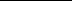 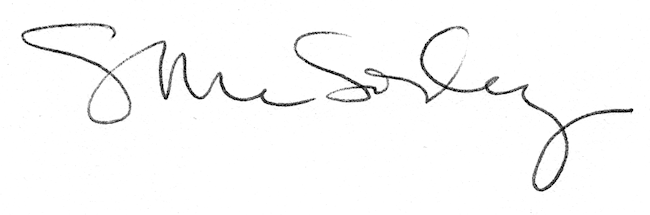 